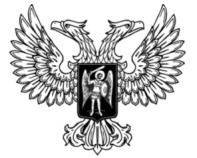 ДонецкАЯ НароднАЯ РеспубликАЗАКОНО ВНЕСЕНИИ ИЗМЕНЕНИЙ В ЗАКОН ДОНЕЦКОЙ НАРОДНОЙ РЕСПУБЛИКИ «О НАЛОГОВОЙ СИСТЕМЕ»Принят Постановлением Народного Совета 28 декабря 2020 годаСтатья 1Внести в Закон Донецкой Народной Республики от 25 декабря 2015 года № 99-ІНС «О налоговой системе» (опубликован на официальном сайте Народного Совета Донецкой Народной Республики 19 января 2016 года) следующие изменения:1) подпункт 42 пункта 9.1 статьи 9 признать утратившим силу;2) подпункт 2 пункта 17.1 статьи 17 изложить в следующей редакции:«2) становиться на учет в органах доходов и сборов в порядке, утвержденном республиканским органом исполнительной власти, реализующим государственную политику в сфере налогообложения и таможенного дела;»;3) в абзаце втором пункта 44.2 статьи 44 слово «неприбыльным» заменить словом «некоммерческим»;4) в статье 78:а) в наименовании слова «неприбыльных организаций и учреждений» заменить словами «некоммерческих организаций»;б) в пункте 78.1 слова «неприбыльным учреждениям и организациям» заменить словами «некоммерческим организациям»;в) в подпункте «в» подпункта 78.1.1 пункта 78.1 слова «неприбыльные учреждения и организации» заменить словами «некоммерческие организации»;г) в подпункте «г» подпункта 78.1.1 пункта 78.1 слова «неприбыльным учреждениям и организациям» заменить словами «некоммерческим организациям»;д) в подпункте «в» подпункта 78.1.5 пункта 78.1 слово «неприбыльным» заменить словом «некоммерческим»; е) в подпункте «г» подпункта 78.1.5 пункта 78.1 слова «неприбыльным предприятиям, учреждениям, организациям, фондам» заменить словами «некоммерческим организациям»;ж) в пункте 78.2 слова «неприбыльных организаций и учреждений» заменить словами «некоммерческих организаций», слова «или учреждений» исключить;з) в пункте 78.3 слова «неприбыльная организация или учреждение» в соответствующих числе и падеже заменить словами «некоммерческая организация» в соответствующих числе и падеже;5) в подпункте «в» пункта 106.2 статьи 106 слова «неприбыльные организации, учреждения, предприятия» заменить словами «некоммерческие организации».Статья 2Настоящий Закон вступает в силу в день, следующий за днем его официального опубликования. Глава Донецкой Народной Республики				Д.В. Пушилинг. Донецк30 декабря 2020 года№ 237-IIНС